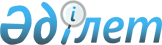 О внесении изменений в постановление Правления Национального Банка Республики Казахстан от 13 июля 2001 года N 279 "Об утверждении Правил применения Национальным Банком Республики Казахстан мер воздействия в отношении банков второго уровня, организаций, осуществляющих отдельные виды банковских операций, их руководящих работников, а также аффилиированных лиц банков второго уровня", зарегистрированное в Министерстве юстиции Республики Казахстан под N 1623
					
			Утративший силу
			
			
		
					Постановление Правления Агентства Республики Казахстан по регулированию и надзору финансового рынка и финансовых организаций от 25 сентября 2004 года N 268. Зарегистрировано в Министерстве юстиции Республики Казахстан 8 ноября 2004 года N 3195. Утратило силу - постановлением Правления Агентства Республики Казахстан по регулированию и надзору финансового рынка и финансовых организаций от 25 февраля 2006 года N 42 (V064154)



      В целях совершенствования нормативных правовых актов, регулирующих деятельность банков второго уровня, Правление Агентства Республики Казахстан по регулированию и надзору финансового рынка и финансовых организаций (далее - Агентство) ПОСТАНОВЛЯЕТ:




      1. Внести в 
 постановление 
 Правления Национального Банка Республики Казахстан от 13 июля 2001 года N 279 "Об утверждении Правил применения Национальным Банком Республики Казахстан мер воздействия в отношении банков второго уровня, организаций, осуществляющих отдельные виды банковских операций, их руководящих работников, а также аффилиированных лиц банков второго уровня" (зарегистрированное в Реестре государственной регистрации нормативных правовых актов Республики Казахстан под N 1623, опубликованное 27 августа - 9 сентября 2001 года в изданиях Национального Банка Республики Казахстан "Казакстан Улттык Банкiнiн Хабаршысы" и "Вестник Национального Банка Казахстана" N 18), следующие изменения:



      в названии и в пункте 1 слова "Национальным Банком Республики Казахстан" исключить;



      в Правилах применения Национальным Банком Республики Казахстан мер воздействия в отношении банков второго уровня, организаций, осуществляющих отдельные виды банковских операций, их руководящих работников, а также аффилиированных лиц банков второго уровня, утвержденных указанным постановлением:



      в названии слова "Национальным Банком Республики Казахстан" исключить;



      преамбулу изложить в следующей редакции:



      "Настоящие Правила разработаны в соответствии с Законами Республики Казахстан "
 О банках и 
 банковской деятельности в Республике Казахстан", "
 О государственном 
 регулировании и надзоре финансового рынка и финансовых организаций" и устанавливают порядок применения уполномоченным органом по регулированию и надзору финансового рынка и финансовых организаций (далее - уполномоченный орган) в отношении банков второго уровня (далее - банки), их аффилиированных лиц, организаций, осуществляющих отдельные виды банковских операций (далее - организации), а также руководящих работников банков и организаций мер воздействия за нарушения банковского законодательства.";



      по тексту Правил слова "Национальный Банк", "Национального Банка", "Национальным Банком" заменить соответственно словами "уполномоченный орган", "уполномоченного органа", "уполномоченным органом";



      пункт 24 изложить в следующей редакции:



      "24. Уполномоченный орган налагает санкции на банки или их должностных лиц по основаниям, предусмотренным 
 статьей 47 
 Закона, в порядке, установленном законодательством Республики Казахстан.



      Руководящие работники банков и организаций могут быть постоянно или временно отстранены от выполнения служебных обязанностей.".




      2. Настоящее постановление вводится в действие по истечении четырнадцати дней со дня государственной регистрации в Министерстве юстиции Республики Казахстан. 




      3. Департаменту стратегии и анализа (Еденбаев Е.С.):



      1) совместно с Юридическим департаментом (Байсынов М.Б.) принять меры к государственной регистрации в Министерстве юстиции Республики Казахстан настоящего постановления;



      2) в десятидневный срок со дня государственной регистрации в Министерстве юстиции Республики Казахстан довести настоящее постановление до сведения заинтересованных подразделений Агентства, банков второго уровня Республики Казахстан и организаций, осуществляющих отдельные виды банковских операций.




      4. Департаменту по обеспечению деятельности Агентства (Несипбаев Р.Р.) обеспечить публикацию настоящего постановления в официальных средствах массовой информации Республики Казахстан.




      5. Контроль за исполнением настоящего постановления возложить на заместителя Председателя Агентства Бахмутову Е.Л.


      Председатель 


					© 2012. РГП на ПХВ «Институт законодательства и правовой информации Республики Казахстан» Министерства юстиции Республики Казахстан
				